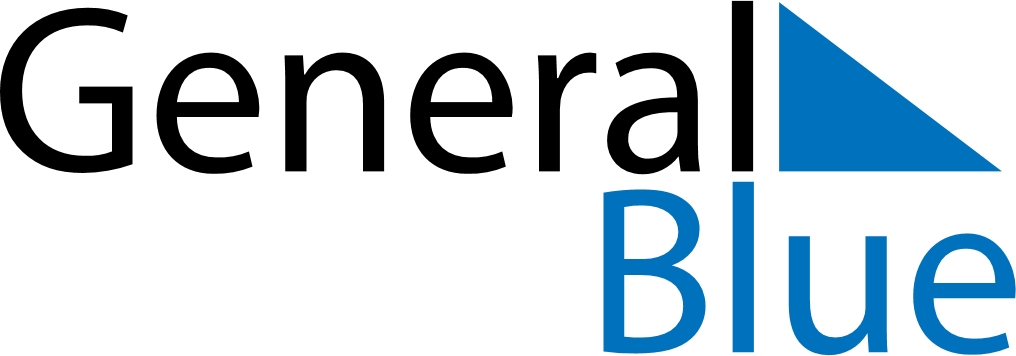 September 2023September 2023September 2023September 2023BermudaBermudaBermudaSundayMondayTuesdayWednesdayThursdayFridayFridaySaturday11234567889Labour Day101112131415151617181920212222232425262728292930